Samodzielny Publiczny Zakład Opieki Zdrowotnej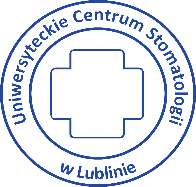 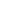 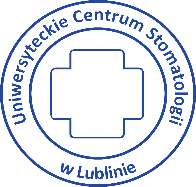 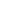 UNIWERSYTECKIE CENTRUM STOMATOLOGII W LUBLINIE20-093 Lublin, ul. Dra Witolda Chodźki 6                   tel. +48 (81) 502 17 00 	               www.ucs.lublin.pl                                        e-mail: sekretariat@ucs.lublin.pl                     NIP: 712-308-47-59	                                                           Regon: 060281989Numer sprawy: ZP.26.1.9.2024                                                                                 Lublin, dnia 03.07.2024 r.Wykonawcyubiegający się o udzielenie zamówieniadotyczy: postępowania na udzielenie zamówienia publicznego na dostawę materiałów oraz narzędzi stomatologicznych i protetycznych – 3 zadaniaNa podstawie art. 284 ust. 2 oraz art. 286 ust. 1 ustawy z dnia 11 września 2019 r. – Prawo zamówień publicznych, Zamawiający, którym jest Uniwersyteckie Centrum Stomatologii w Lublinie wyjaśnia oraz modyfikuje treść Specyfikacji Warunków Zamówienia w sposób następujący:w zadaniu nr 3, punkt 20 - lusterka pakowane są po 12szt, zgodnie z ustawą MDR sprzedający może, zaoferować pełne opakowania, jaką ilość prosi zamawiający?Odpowiedź: Zamawiający w „Uwadze” zamieszczonej w Rozdz. 5 pkt. 1 SWZ wskazał sposób postępowania w takich okolicznościach tj. zaproponować ilość opakowań handlowych w celu otrzymania zapotrzebowanej ilości. Jeśli z warunków konfekcjonowania towaru wynika, iż wynikiem wspomnianych obliczeń jest niepełne opakowanie, którego jednocześnie Wykonawca nie może w takiej wielkości przygotować do wysyłki – należy zwiększyć proporcjonalnie skalę zamówienia w kosztorysie ofertowym i zaokrąglić wynik obliczeń do pełnego opakowania.W sytuacji wspomnianej w pytaniu należy zaoferować i wycenić 9 opakowań luterek pakowanych po 12 sztuk (100 lusterek zapotrzebowanych w SWZ przy sprzedaży w opakowaniach po 12 sztuk daje iloczyn 8,33 opakowań).w zadaniu nr 3, Pkt 22 Co zamawiający rozumie pod parametrem 30/45mm? Czy zamawiający dopuszcza narzędzie o szerokości 36mm i długości 160mm?Odpowiedź: Zamawiający wyraża zgodę na zaproponowanie produktu opisanego w pytaniu a ujednolicona treść Załącznika nr 5.3 stanowi integralną część tego pisma.w zadaniu nr 3, Pkt 24. Czy nie doszło do pomyłki w rozmiarze 0,7mm? Tak mały rozmiar nie istnieje. Czy zamawiający dopuszcza narzędzie o średnicy 7,0mm?Odpowiedź: Zamawiający potwierdza, iż łyżeczka zębodołowa powinna mieć średnicę 0,7 cm tj. 7 mm. Ujednolicona treść Załącznika nr 5.3 stanowi integralną część tego pisma.w zadaniu nr 3, Pkt 29 Czy zamawiający prosi o nakładacz czy upychadło kulkowe? Są to 2 różne narzędzia.Odpowiedź: Zamawiający oczekuje tu wyceny nakładaczy obustronnie płaskich oraz upychadeł obustronnie kulkowych –  oba typu narzędzi muszą być dostępne w różnych rozmiarach a wybór będzie dokonywany przez Zamawiającego w momencie składania zamówienia. W przypadku różnic w cenach pomiędzy modelami narzędzi – na potrzeby złożenia oferty należy dokonać ich uśrednienia, gdyż Zamawiający nie może zaplanować podziału łącznej ilości 10 sztuk na te typy.Ujednolicona treść Załącznika nr 5.3 stanowi integralną część tego pisma.w zadaniu nr 3, Pkt. 31 Czy zamawiający dopuszcza nożyczki o dł. 11,5cm?Odpowiedź: Zamawiający wyraża zgodę na zaproponowanie produktu opisanego w pytaniu a ujednolicona treść Załącznika nr 5.3 stanowi integralną część tego pisma.w zadaniu nr 3, Pkt 42. Co zamawiający rozumie pod pojęciem pensety określonej jako "zapięta" ? proszę o sprecyzowanie.Odpowiedź: Zamawiający koryguje omyłkę pisarską w opisie pensety i potwierdza, iż zamówieniem objęta jest penseta „zagięta”.Ujednolicona treść Załącznika nr 5.3 stanowi integralną część tego pisma.Zamawiający informuje, iż wyznaczył nowe terminy dla postępowania wg poniższego:- zmiana terminu składania ofert, który przypada na dzień 5 lipca 2024 r. godz. 09:00, - zmiana terminu otwarcia ofert, który nastąpi w w/w dniu o godz. 09:15,Niniejsze „Wyjaśnienia i zmiany treści SWZ” stanowią integralną część Specyfikacji Warunków Zamówienia w prowadzonym postępowaniu.Pozostałe zapisy SWZ pozostają bez zmian. Prosimy o uwzględnienie udzielonych wyjaśnień 
i zapraszamy do składania ofert. 						Z poważaniem,DyrektorUniwersyteckiego Centrum Stomatologiiw Lubliniedr hab. n. med. Elżbieta Pels